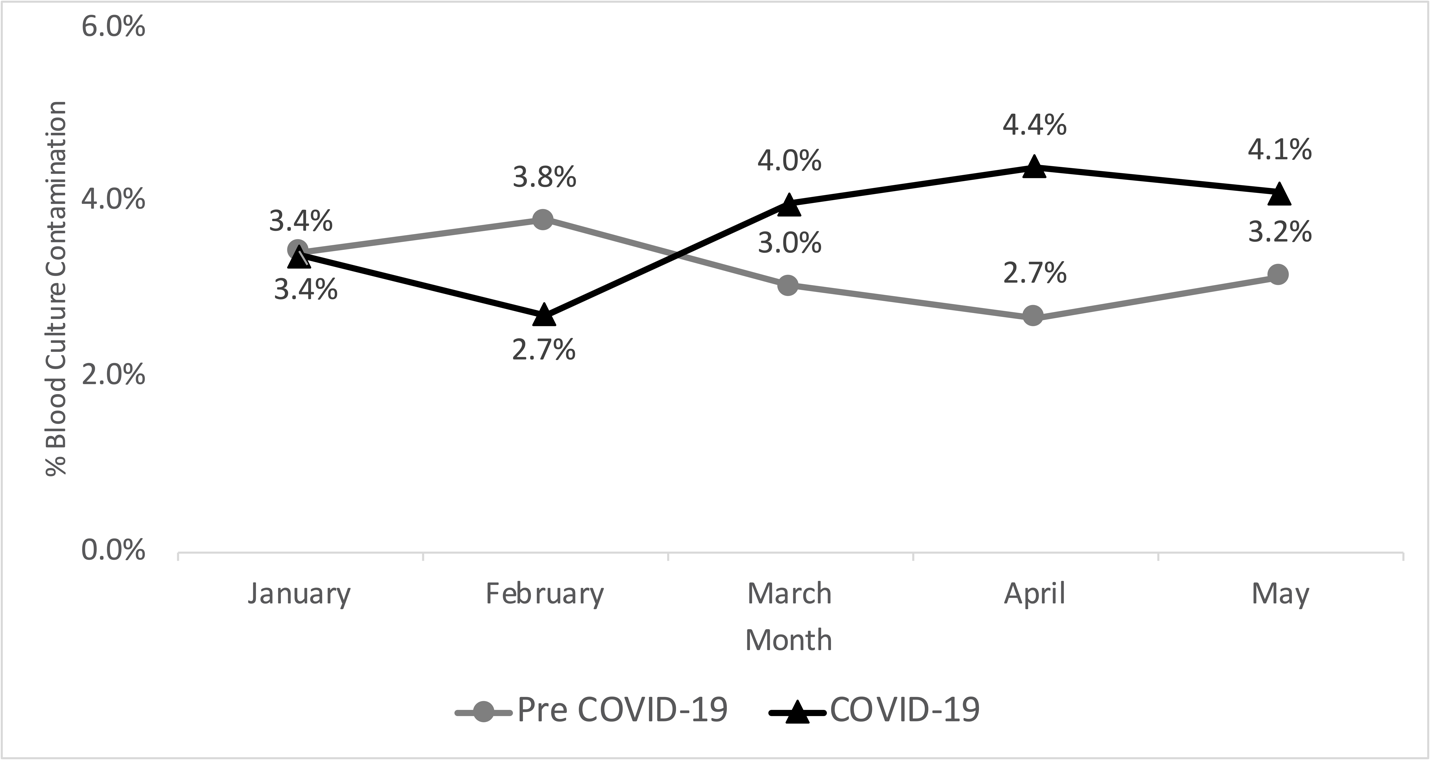 Supplemental Figure 1. Blood culture contamination rates between January through May. The Pre COVID-19 time period had 546 contaminated blood cultures out of 16,984 and the COVID-19 timeframe had 689 contaminated blood cultures out of 18,344. The change in the blood culture contamination rate was statistically significant at p < 0.05.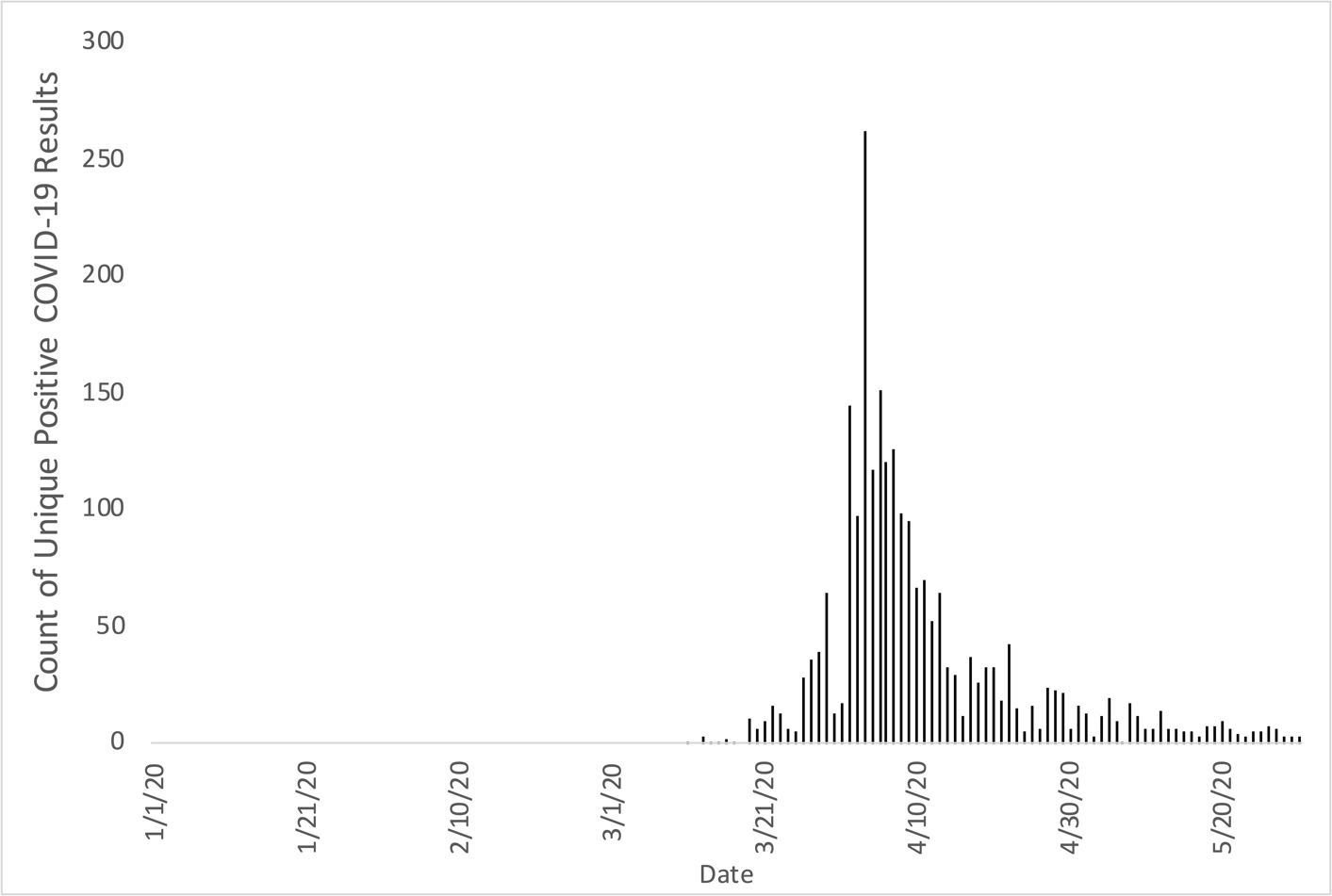 Supplemental Figure 2. Number of positive severe acute respiratory syndrome coronavirus 2 reverse transcriptase polymerase chain reaction nasopharyngeal test results between January and May 2020 at a tertiary care center in Detroit, Michigan. For patients with multiple positive tests, only the first positive culture was included.